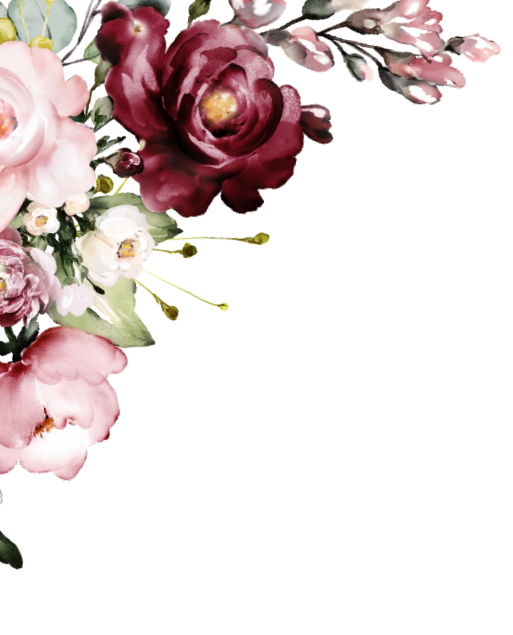 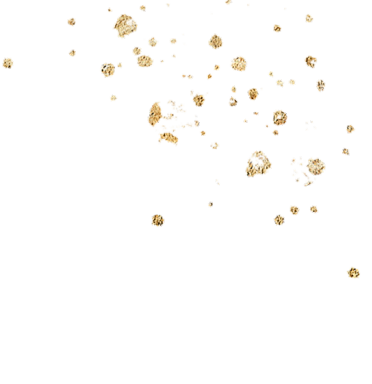 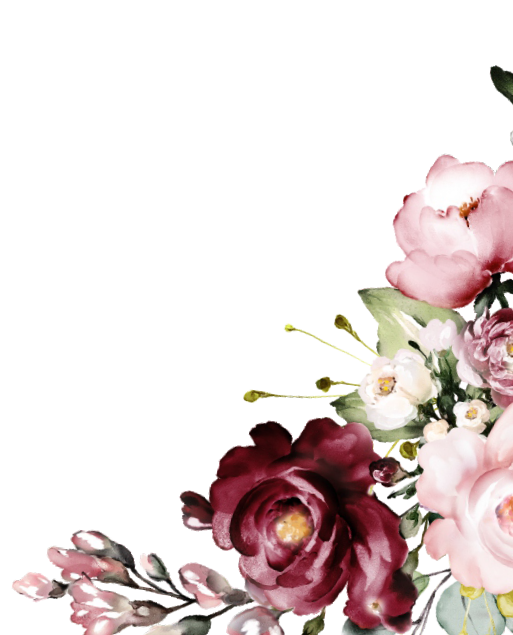 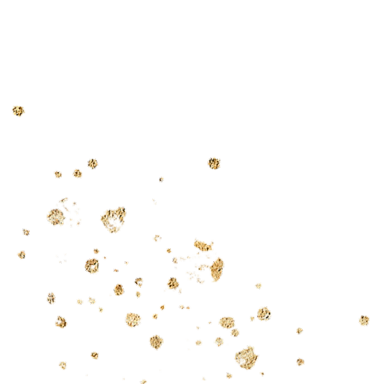 TOGETHER WITH THEIR FAMILIESAmanda GrifﬁnANDDavid BrownREQUEST THE HONOR OF YOUR PRESENCE AT THEIR WEDDING CEREMONY  SATURDAY	26	AUGUST 	 TWO THOUSANDS TWENTY THIRD THREE O'CLOCK IN THE AFTERNOONVILLA FUFFALO •234 PINE ROAD, SAN JOSE, CAReception to follow